Державним навчальним закладом «Одеський центр ПТО ДСЗ» в рамках короткотермінових курсів цільового призначення розроблено нові навчальні програми за напрямками:«Продавець напоїв та тютюнових виробів»,«Продавець плодоовочевих товарів та продуктів їхньої переробки».Курси за вищезазначеними програмами рекомендовані для підвищення кваліфікації, або набуття нових знань та навичок, зареєстрованими безробітними, шукачами роботи та особами, з числа не безробітних, хто бажає оволодіти професійними компетенціями за даними напрямками та відновити, або розпочати трудову діяльність у сфері торгівлі.Термін навчання на курсах – 30 навч.годин (5 днів). Форма навчання – очна  або дистанційна.Вимоги до осіб, які навчатимуться на курсах за напрямками «Продавець напоїв та тютюнових виробів» та «Продавець плодоовочевих товарів та продуктів їхньої переробки»:базова загальна середня або повна загальна середня освіта;володіння комп’ютером на рівні користувача Windows, навички роботи у мережі Інтернет (для напрямку «Продавець напоїв та тютюнових виробів»);наявність базових знань з товарознавства, організації торгівлі, основ бухгалтерського обліку – буде перевагою;без вимог до стажу роботи.Після завершення навчання слухачам, які опанували курси «Продавець напоїв та тютюнових виробів» та «Продавець плодоовочевих товарів та продуктів їхньої переробки» в повному обсязі видається посвідчення ДНЗ «Одеський центр ПТО ДСЗ» про проходження курсів цільового призначення за відповідними напрямками.Для зареєстрованих безробітних навчання на короткотермінових курсах за направленням служби зайнятості є безкоштовним (за рахунок коштів Фонду). Для осіб з числа не безробітних, які бажають підвищити свою кваліфікацію за даними напрямками - навчання здійснюється на контрактній основі (орієнтовна вартість навчання – від 0,2 до 1,0 тис.грн. на 1 особу, залежно від кількісного складу групи /7-30 осіб/).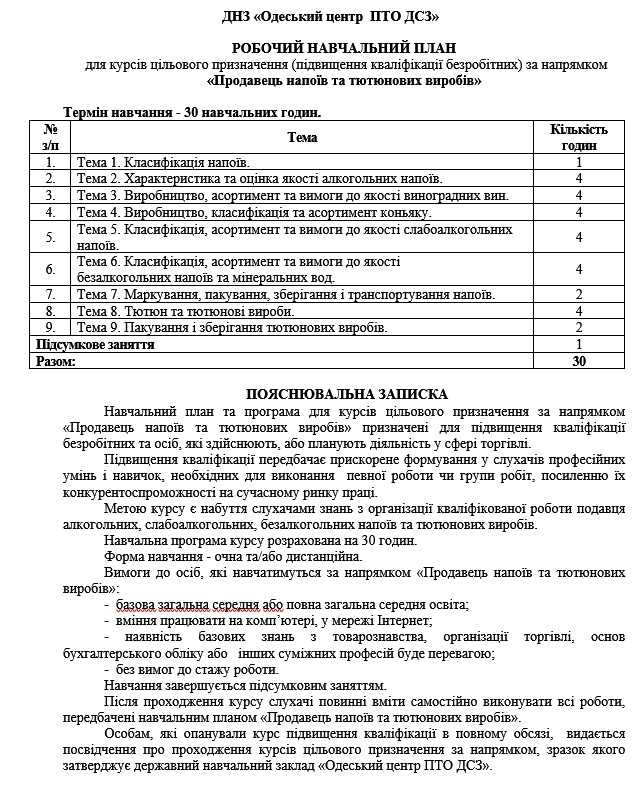 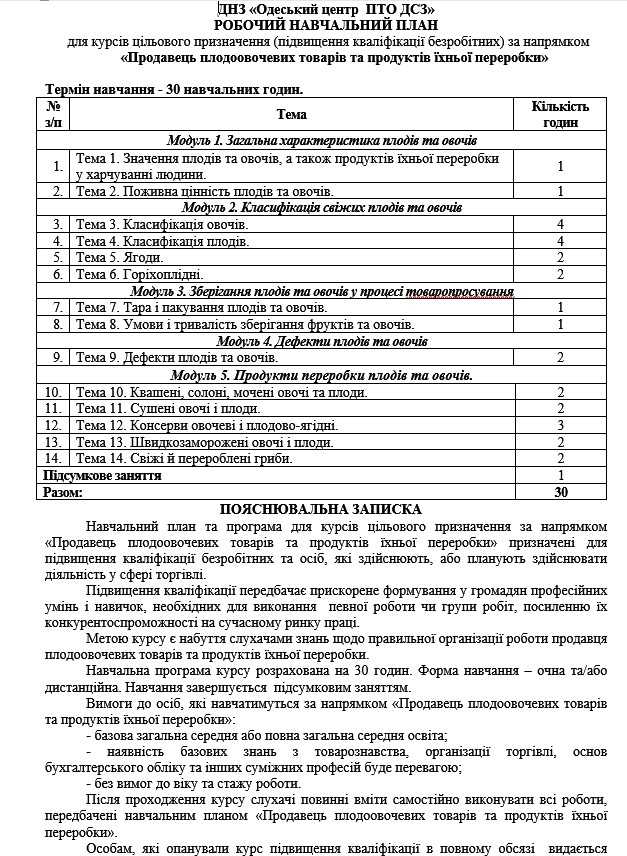 